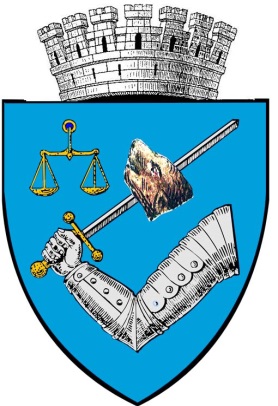 MUNICIPIUL TÎRGU-MUREŞROMÂNIA – 540026 Tîrgu-Mureş, Piaţa Victoriei nr. 3Tel: 00-40-265-268.330Fax: 00-40-265-269.571e-mail: secretar@tirgumures.ro www.tirgumures.ro Nr.  66.589   din  08.11.2018    A N U N ŢMunicipiul Tîrgu Mureş, în conformitate cu prevederile art. 7 din Legea nr.52/2003 privind transparenţa decizională în administraţia publică, îşi face publică intenţia de a aproba printr-o hotărâre  modificarea Hotărârii Consiliului Local Municipal Tîrgu Mureş nr. 268 din 20.09.2018 cu privire la aprobarea tarifelor sălilor de sport aflate în administrarea unităţilor de învăţământ preuniversitar de stat din Municipiul Tîrgu Mureş.Proiectul de hotărâre este publicat din data de 08 noiembrie 2018, pe site-ul Municipiului Tîrgu Mureş: www.tirgumures.ro şi afişat la sediul instituţiei din Tîrgu Mureş, P-ţa Victoriei, nr.3.Cei interesaţi pot trimite în scris propuneri, sugestii, opinii care au valoare de recomandare, până la data de 18 noiembrie 2018, la sediul Municipiului Tîrgu Mureş sau prin e-mail: secretar@tirgumures.ro.p. Secretarul  Municipiului  Tîrgu Mureş,Director executiv D.J.C.A.A.P.L.Cătană Dianora-Monica   (nu produce efecte juridice) R O M Â N I A 				                                                  Proiect	JUDEŢUL MUREŞ							          ViceprimarCONSILIUL LOCAL MUNICIPAL TÎRGU MUREŞ	        av.Sergiu Vasile PapucH O T Ă R Â R E A     NR.__________din ______________2018privind modificarea Hotărârii Consiliului Local Municipal Tîrgu Mureş nr. 268 din 20.09.2018 cu privire la aprobarea tarifelor sălilor de sport aflate în administrarea unităţilor de învăţământ preuniversitar de stat din Municipiul Tîrgu Mureş		Consiliul local municipal Tîrgu Mureş, întrunit în şedinţă ordinară de lucru,	Văzând Expunerea de motive nr ............ din 01.11.2018, iniţiată de Direcţia Şcoli privind modificarea Hotărârii Consiliului Local Municipal Tîrgu Mureş nr.268/20.09.2018 cu privire la aprobarea tarifelor sălilor de sport aflate în administrarea unităţilor de învăţământ preuniversitar de stat din Municipiul Tîrgu MureşAvând în vedere prevederile Legii nr.1/2011, Legea Educaţiei Naţionale şi ale HCL nr. 268/2018,În temeiul prevederilor art. 36, alin. 1 şi 2, lit. „c”, alin. 6. lit. “a”, pct. 1 şi 6, alin. 9. art. 45, alin 2 şi art.115, alin.1, lit.„b” din Legea nr. 215/2001 privind administraţia publică locală, republicatăH o t ă r ă ş t e :	Art. 1. Se aprobă modificarea art.1 al  Hotărârii Consiliului Local Municipal Tîrgu Mureş nr. 268/20.09.2018, astfel;	Săli de sport de categoria C (Sală de sport mică, cu dotare modestă)minim 45 lei/oră inclusiv utilităţi             Art.2. Toate celelalte prevederi ale Hotărârii Consiliului Local Municipal Tîrgu Mureş nr. 268/20.09.2018 rămân neschimbate şi în vigoare.             Art.3. Cu aducerea la îndeplinire a prevederilor prezentei hotărâri se încredinţează Executivul Municipiului Tîrgu-Mureş, prin Direcţia Şcoli.  Art.4. În conformitate cu prevederile art. 19, alin. 1, lit. e, din Legea nr. 340/2004, republicată, privind Instituţia Prefectului şi art. 3, alin. 1 din Legea nr. 554/2004, legea contenciosului administrativ, prezenta Hotărâre se înaintează Prefectului Judeţului Mureş, pentru exercitarea controlului de legalitate.		Viză de legalitate						    P. Secretarul municipiului Tîrgu Mureş	Director executiv D.J.C.A.A.P.L.	Cătană Dianora-Monica *Actele administrative sunt hotărârile de Consiliu local care intră în vigoare şi produc efecte juridice după îndeplinirea condiţiilor prevăzute de art. 45-49 din Legea nr. 215/2001                                                                                                nu produce efecte juridice) * ROMÂNIAJUDEŢUL MUREŞ                                                                           	MUNICIPIUL TÎRGU MUREŞ 				Iniţiator,DIRECŢIA ŞCOLI						Viceprimar,                                                                                                                                                             NR.              DIN 01.11.2018					Sergiu Vasile PapucEXPUNERE DE MOTIVEPrivind modificarea Hotărârii Consiliului Local nr. 268 din 20.09.2018 cu privire la aprobarea tarifelor sălilor de sport aflate în administrarea unităţilor de învăţământ preuniversitar de stat din Municipiul Tîrgu Mureş		Având în vedere faptul că sportul şi mişcarea sunt cele mai eficiente metode de menţinere a sănătăţii corporale, iar municipalitatea a dorit şi doreşte să sprijine aceste activităţi, atât sportul de masă, cât şi cel de performanţă realizat de cluburile cu profil sportiv, considerăm că o reglementare clară a tarifării acestei activităţi este în avantajul, atât al unităţii şcolare, cât şi al utilizatorilor acestor săli, fie că sunt entităţi sportive, sau persoane fizice ori juridice.		Prin HCL nr. 268/2018 s-au aprobat tarifele pentru închirierea sălilor de sport atât pentru cluburi sportive cât şi pentru persoanele fizice şi juridice. 		Tarifele pentru sălile de categoria C, săli mici cu dotări modeste au creat discomfort financiar atât cluburilor cât şi persoanelor fizice şi juridice non sportive. Din acest motiv, se doreşte stabilirea unui tarif care să corespundă cât mai mult cu realitatea, în sensul în care suma să fie în concordanţă cu suprafaţa şi dotarea sălii din categoria C.		Din acest motiv, se doreşte modificarea art. 1 al HCL nr. 268 din 20.09.2018 astfel:	Art. 1. Se aprobă modificarea art.1 al  Hotărârii Consiliului Local Municipal Tîrgu Mureş nr. 268 din 20.09.2018 astfel:		Săli de sport de categoria C (Sală de sport mică, cu dotare modestă)minim 45 lei/oră inclusiv utilităţi	În concluzie, propunem aprobării Consiliului Local Municipal proiectul de hotărâre alăturat.Anexăm HCL. Nr. 268 din 20.09.2018								Direcţia Şcoli								Director executiv adj.								Ing. Horaţiu Lobonţ*Actele administrative sunt hotărârile de Consiliu local care intră în vigoare şi produc efecte juridice după îndeplinirea condiţiilor prevăzute de art. 45-49 din Legea nr. 215/2001